ESERCIZI 07 – CALCOLO MASSIMI E MINIMIPer ognuna delle seguenti funzioni dire se è applicabile il teorema di Fermat ad ognuno dei punti indicati e motivare la risposta.
Soluzioni
: la funzione non è derivabile quindi nel punto, pur avendo minimo, il teorema non è applicabile.
 : la funzione è derivabile ma il punto non è di estremo, quindi il teorema non è applicabile.
: la funzione è derivabile ma il punto non è di estremo, quindi il teorema non è applicabile. : la funzione non è derivabile quindi nel punto, pur avendo massimo, il teorema non è applicabile.
: la funzione è derivabile ma il punto non è di estremo, quindi il teorema non è applicabile. : la funzione è derivabile  ma il punto è di flesso quindi il teorema non è applicabile pur essendo .
: la funzione è derivabile  ma il punto non è di estremo quindi il teorema non è applicabile.
:  la funzione è derivabile e il punto è di minimo, quindi il teorema è applicabile e .Date le seguenti funzioni  

1 - determinare i punti stazionari e, in base al segno della derivata prima, quali di questi sono di estremo relativo o locale (massimo o minimo) e di flesso a tangente orizzontale. 
2 - dire quali dei punti di massimo o minimo locale sono anche di estremo globale o assoluto utilizzando altre informazioni come: dominio, codominio, segno, limiti nei punti di frontiera, grafico.Soluzioni , Dominio: [-2,2]
1) unico punto stazionario, poiché  (f strettamente crescente) e  (f strettamente decrescente) il punto   è di massimo locale .
2) Poiché il Dominio: [-2,2] è chiuso e limitato per il  teorema di Weierstrass la funzione ammette massimo e minimo assoluti.
Poiché  il codominio è [0,2],  il puntoè punto di massimo globale pari a 2,  sono punti di minimo globale pari a 0.
Il grafico è una semicirconferenza con centro nell’origine nel semipiano positivo delle y.
, Dominio: R
1)  quindi unico punto stazionario, poiché  (f strettamente crescente) e  (f strettamente decrescente) il punto   è di massimo locale 
2) Poiché il Dominio: R non è chiuso e limitato f potrebbe non avere estremi assoluti, tuttavia  e il codominio è [0,+), dal grafico si può dire che  è punto di massimo locale ma non globale,  sono punti di minimo globale pari a 0.
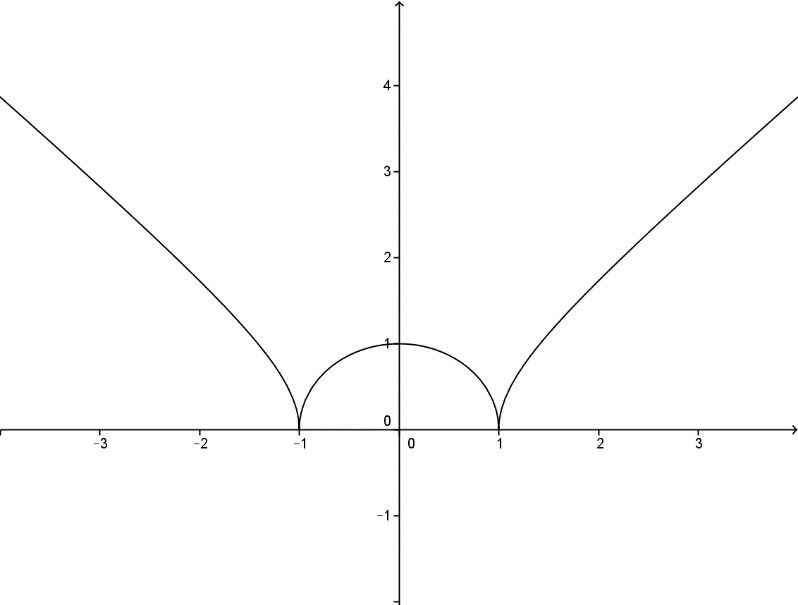 , Dominio: R
1)sono punti stazionari, poiché  (f strettamente decrescente) e  (f strettamente crescente) il punto   è di massimo locale  e il punto   è di minimo locale .
2) Poiché il Dominio: R non è chiuso e limitato f potrebbe non avere estremi assoluti; poiché il codominio è [-,+),  quindi il punto   è di massimo locale non globale e il punto   è di minimo locale e non globale.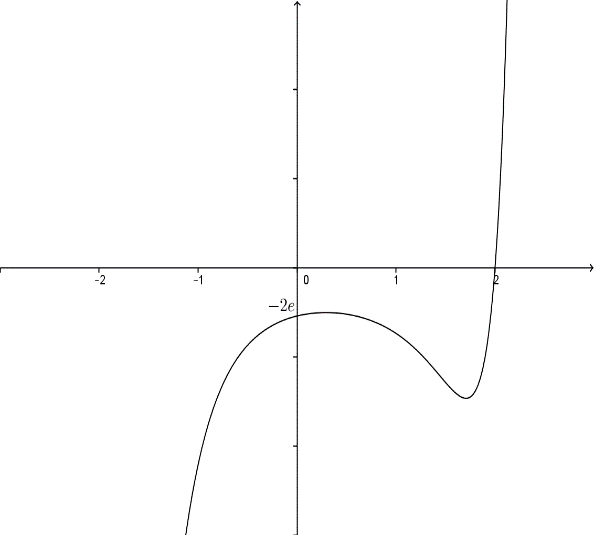 , Dominio: R
1)  sono punti stazionari, poiché  (f strettamente decrescente) e  (f strettamente crescente) il punto   è di minimo locale  e è di flesso a tangente orizzontale.
2) Poiché il Dominio: R non è chiuso e limitato f potrebbe non avere estremi assoluti; poiché e (minimo locale), il grafico è quello in figura,  il codominio è [-3,+),  il punto   è di minimo globale.
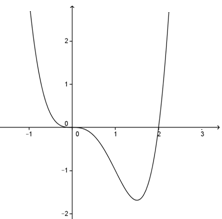 , Dominio: 

1)  sono punti stazionari, poiché  (f strettamente crescente) e  (f strettamente decrescente) 
il punto   è di massimo locale  e  il punto   è di minimo locale .
2) Poiché il Dominio:  non è chiuso e limitato f potrebbe non avere estremi assoluti; inoltre,  quindi la funzione non ha né massimo né minimo globale.


3) Date  le seguenti  funzioni e i punti x0 indicati 
- scrivere il polinomio e la formula di Taylor di terzo ordine con resto di Peano 
- calcolare il valore approssimato nel punto x indicato.

Soluzione: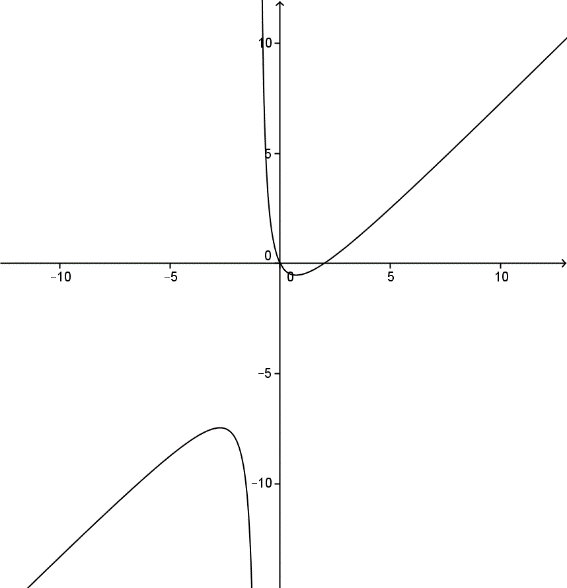 f(x) = e3(x – 1), x0=1, x=1.1 
Calcolo derivate: f’(x) = 3e3(x – 1), f’’(x) = 9e3(x – 1), f’’’(x) = 27e3(x – 1) 
Calcolo funzione e derivate in x0=1:f(1) = 1, f’(1) = 3, f’’(1) = 9, f’’’(1) = 27
  per  dove
 
quindi   e 
l’errore è | f(1.1)- f(1)|=|1.3495-1|=0.3495
f(x) = ln(2x + 1)2, x0=0, x=0.1
f(x) = 2ln(2x + 1), quindi, , , 
 f’(0) = 4, f’’(0) = -8, f’’’(0) = 32 e 
  quindi  per .f(x) = 1/(x – 1) , x0=2, x=1.9 
, , , 
f’(2) = -1, f’’(2) = 2, f’’’(2) = -6 e 
 
quindi 
 per  